Sommerfahrt 2024Rhein-SchauenDienstag 18.06.2024 / 09.45 UhrLeben am und mit dem Rhein:  gestern, heute und morgenDas Leben im Rheintal wurde seit jeher sehr stark vom Rhein beeinflusst,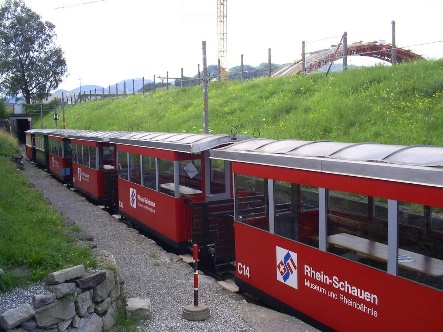 sei es als Grenze, durch Überschwemmungen oder als Transportweg. Bei unserem Ausflug beschäftigen wir uns näher mit dem Rhein. Der geführte Museumsbesuch befasst sich eingehend mit der Geschichte des Rheins. Die anschliessende Sonderfahrt mit dem Rheinbähnle zeigt uns eindrücklich die Kraft des Rheins und deren Folgen. Das Projekt RHESI befasst sich mit der Renaturierung des Flusslaufes. In Folge dieser Renaturierung, ist zu erwarten, dass die historische Gleisanlage des Rheinbähnle abgebaut wird und die Bahnfahrt zu den Schleienlöcher nicht mehr möglich ist. Nach unserem Ausflug mit dem Rheinbähnle geniessen wir den Apéro und das Mittagessen auf dem Areal beim Museum Rhein-Schauen:Das Menü:Vorspeise:		SalatbuffetMenü 1	Schweinebraten vom Schopf, Schweinecaree gefüllt mit Brät und Gemüse, Rotkraut 
und SemmelknödelMenü 2 Vegi:		A)   Käsespätzle 	oder 		B) GemüseschnitzleMenü 3:		Laktose- oder glutenfrei bitte meldenDessert.		Nachspeisenbuffet.	 verschiedene Mousse und GebäckBesonderesWir empfehlen mit dem ÖV anzureisen, da bei den Rhein-Schauen keine öffentlichen Parkplätze vorhanden sind. Wer mit dem Privatauto anreist parkiert am Besten im Parkhaus beim Bahnhof in St. Margrethen. Ab St. Margrethen benutzen wir die Bahn bis Lustenau. Die Fahrscheine St. Margrethen Lustenau werden von uns gelöst. Wir treffen uns auf dem Perron beim Gleis 3.Wer mit dem ÖV anreist löst sein Billett bis Lustenau. Abfahrt Gleis 3 -> 09.25  Uhr /  Begrüssung und Museumsführung in Lustenau pünktlich um 09.45 hFussweg Bahnhof Lustenau – Rhein Schauen  ca. 10 Min  Rückreise: ab Lustenau :		XX.00 / XX.37Uhr.	mit Anschluss Richtung Landquart	------------------------------------------------------------------------------------------------------------------------------------------------------------------------------------------------Anmeldung zur Sommerfahrt vom 18.06.2024   RHEIN-SCHAUEN  LustenauAnmeldung bis zum 04.06.2024 an untenstehende Adresse sendenName: 		………………………………………….		Vorname:  ………………………………………,,	Anzahl Personen:  …..Anreise:         privat /       mit öV 	 Benötige Billett nach Lustenau:  Anzahl:     ……….Menü 1)  	….. / …..Menü 2 A)  	….. / …..   Menü 2 B)  ….. / …..Menü 3)	….. / …..Kontakt:      Urs Frey,  Walzenhauserstr. 77, 9434 Au                      Tel.:    071-744 47 85    Handy:   079 919 83 00-         E-Mail: urs.frey49@bluewin.ch  -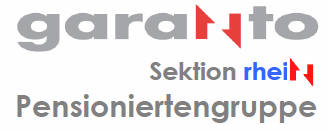     Die Rentnergemeinschaft der Zoll- und Grenzwachtangehörigen